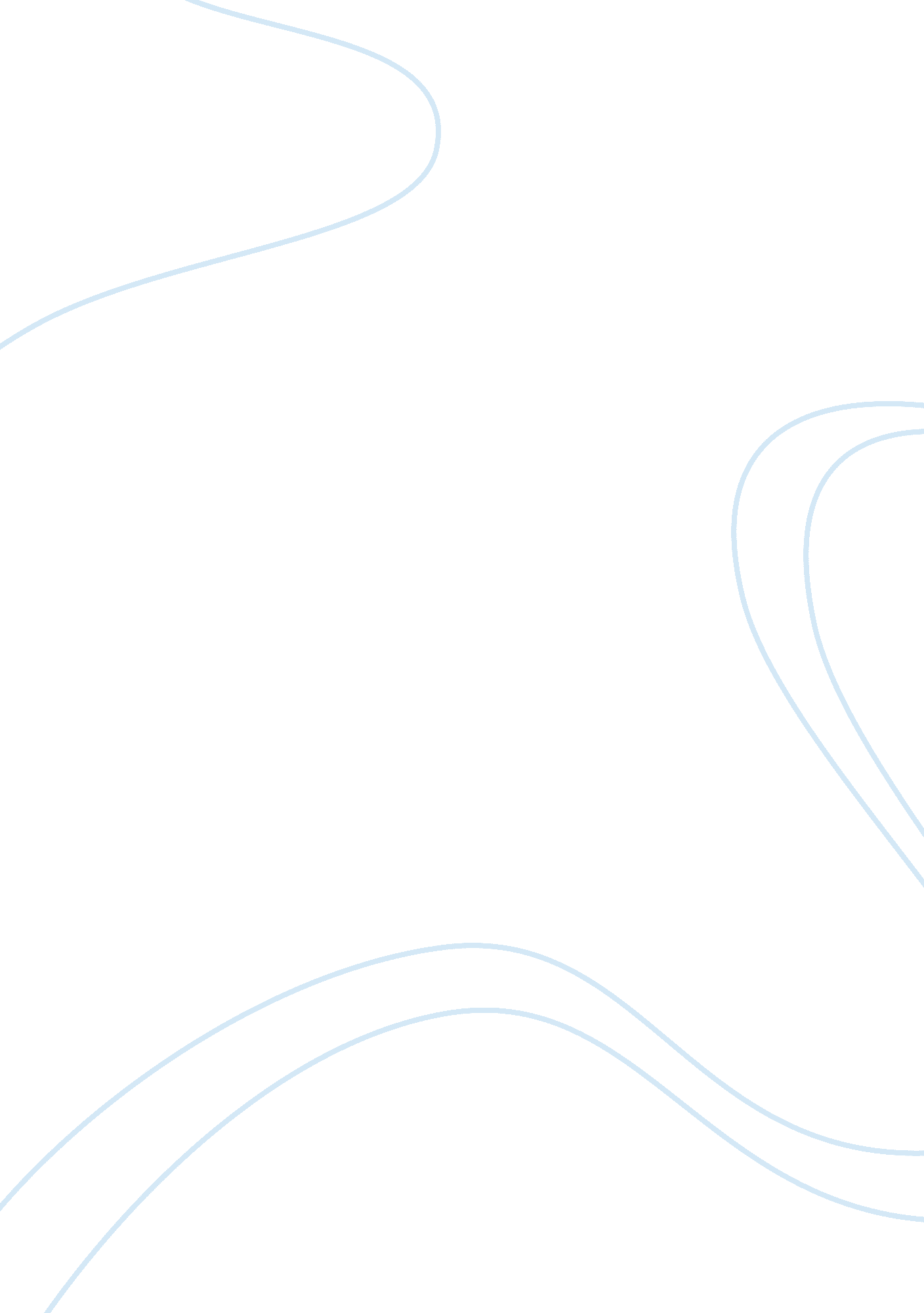 Electronic devices essay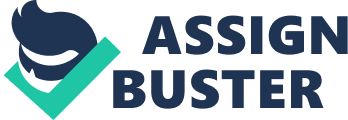 Electronic Devices Ring! Ring! “ Honey It’s your mother, please pick up your phone… Well call me when you get this message. ” Two out of five kids get this dally during the week. The majority of students having a cellophane are only to contact parents and relatives. I think students should be able to have their cellophanes and Pod out during school because after school kids should be able to contact their parents for any emergency. Students should also be able to keep their cellophanes and pod out for the resources, many sources including internet access and the use of calculators. I think students should also be able to use their cellophanes and pod for the music, music can change a person’s mood at any given time. While being in middle school I strongly believe that students should be able to use their cellophanes and pod during school and after. However, some people may argue that students shouldn’t have their cellophanes and pod out. They might argue that a student may be able to cheat on a test by testing their friends the answers. Or maybe the student’s phone might get stolen. The child might even get bullied with the use of a phone out. These little mistakes though aren’t something every kid goes through. Their mistakes that no one can control, but If they do happen then there will be consequences. However, I think students should be able to use their cellophanes and pod sat appropriate times. I believe students should be able to have their cellophanes out because after school they’ll be able to call their parents because someone might be trying to kidnap them. Or simply to just let them know their getting a ride with a friend. Many kids walk to school and from school to home. Meaning they need to be able to contact heir points at any moment. Sometimes parents forget to pick up their child Just because they’ve had a busy day at work. That’s when having a cellophane is really handy. During the day a cellophane can be useful especially when a student Is having problems. Those problems can vary. Students at SIMS have experienced an unexpected problem that a cellophane could have been of good use. I think cellophanes should be allowed at school In any case of emergency or If they Just need to contact their parent. Additionally, I believe students should be able to have their cell-phones and pod out because they have resources. Using your phone you’d be able to use the internet for many reasons. Maybe you’re in science and a student asks a tough question that the teacher isn’t sure the answer is. By using your cellophane you’d be able to look the answer up on Google, it’s a quick and convenient resource to find an answer quickly to any question. Right after a quiz or test if you want to figure out your score and your teacher only told you how many you got right you would be able to pull out your phone or pod and calculate your score. I think students should be able to use their cellophane or pod during any time of the day for the resources. Furthermore, I believe using your Pod and cellophanes should be allowed because of music, Music motivates people and can Instantly change their mood. If someone Is down all day, going to lunch and being able to Just sit and listen to music can really bring someone up. Lunch on Fridays USB plays music because pod there wouldn’t be any music to play. Even on Tuesdays during P. E we listen to music, when we run on the blacktop the coaches play music. They know that it UPS us up and helps us run. Some teachers even play music in class, it can either be a way of calming everyone or celebrating a class for their great achievements. I really believe that students should be able to have their phones and pod for the music purposes. In conclusion I believe students should be able to have their phones and pod out during school because after school kids should be able to contact their parents for any emergency. Students should also be able to keep their cellophanes and pod out for the resources, many sources including internet access ND the use of calculators. I think students should also be able to use their cellophanes and pod for the music, music can change a person’s mood at any given time. While taking your time and reading this I really hope you look into helping us students by not getting our phones and pod taken away for the various reasons. My reasons for wanting to keep our electronic devices are backed up from proofs from the SIMS student body and their life stories. As speaking for Spring Valley Middle I would like to thank you and hope you are against banding our electronic devices. 